Home LearningEnglishRe-watch the story of Oliver’s vegetables: https://www.youtube.com/watch?v=2yvllKqyVUc We are going to be writing acrostic poems. An acrostic poem is a poem where the first letters in each line spell a word like this one:Cats are my favourite animal.And they are soft and fluffy.They sometime make me sneeze.So I will have to get a dog.Watch the videos on bitesize to learn more about acrostic poems: https://www.bbc.co.uk/bitesize/topics/z4mmn39/articles/ztdvw6f Now lets have a go at writing our own!Please choose from the following star choices and complete the activity - Vegetables in an Acrostic Layout: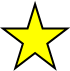 Please pick one or two of the vegetables from below. Can you use one adjective for each letter of the word to describe the vegetable you have chosen.Please choose a vegetable from Oliver’s vegetables and lay it out as shown below. Please can you use full sentences to write your poems. Make sure to remember capital letters and full stops. To challenge yourself try to use 2 adjectives in each sentence.Please can you write an acrostic poem for the word VEGETABLE. Make sure you use full sentences and try to include some expanded noun phrases. Peas:PEASRhubarbRHUBARBBeetrootBEETROOTCabbageCABBAGESpinachSPINACHPotatoesPOTATOECarrotCARROT